State of Minnesota 	District CourtCounty of:						Court File Number:				Judicial District:					Case Type: Eviction					
Plaintiff (Landlord)VS	
Defendant (Tenant)Affidavit to Request Court-Appointed Attorney (Eviction)
Minn. Stat. § 504B.268I am a Defendant in this action.  The property at issue in this case is public housing. The claims in the complaint allege non-monetary breach of lease under Minn. Stat. §§ 504B.171 or 504B.285 (the issues listed in the complaint include more than non-payment of rent).I ask for the court to appoint an attorney because I cannot support my family and myself and also pay for an attorney to represent me in this case. I do not receive public assistance.OR I receive public assistance. (Choose “a” or “b”) I receive public assistance under one or more of the following programs: SSI (Supplemental Security Income) MSA (Minnesota Supplemental Security Aid) or Emergency MSA GA (General Assistance) or Emergency GA SNAP (Supplemental Nutrition Assistance Program, also known as food stamps) MFIP (Minnesota Family Investment Program), MFIP Diversional Work Program (DWP), or Work Participation Cash Benefit MinnesotaCare or Medical Assistance Receipt of part D extra help or payment by the government of Medicare part B premiums Emergency Assistance or county crisis funds; Energy or Fuel AssistanceOR I receive public assistance through a different program based on my income: (list the program) 											I will include proof that I receive public assistance listed in 2a and 2b.Examples of proof include a copy of EBT card, statement of benefits, benefits award letter, cancelled check from an agency, etc.My household size is 				.Include yourself, your spouse or significant other, your children who are under age 18 (or over 18 but still in high school), and other dependents in your home.  Dependents are people who rely on you for most of their financial support, and can include parents, children over the age of 18, or extended family members.My household, other than myself, includes:If you need more space, add another sheet of paper with your name and court file number, if you know it.I receive income from the following sources (check all that apply): Job/wages		 Unemployment		 Social Security Child Support	 Spousal Support		 Trust Income Other (for example: disability, pension, rental income): 					Include income from all the sources you checked above.  To calculate monthly income you get from a job:Multiply the number of hours worked per week by your hourly pay to get the weekly amount.  Then multiply that by 4.33 to get the monthly amount.In summary: hours per week x hourly pay x 4.33 = monthly income before taxes and deductions).If your monthly income changes a lot from month to month, then you should answer the question below based on your average monthly income for the last 6 months. To calculate your average income:Add your total monthly income from the last 6 months.Then divide that number by 6In summary: last 6 months of income added together ÷ 6 = average monthly income.My total monthly income (before taxes and deductions) is $			OR My average monthly income (before taxes and deductions) is $			I am  not married (skip to #8).ORI am (check all that apply): 	 married	 separated	 getting a divorceMy spouse’s total monthly income (before taxes and deductions) is $			.  The source of that income is 									ORI do not know my spouse’s income because: 							 I do not have any other family members or dependents living with me that have income.OR I have other family members and/or dependents living with me that have income.  Their net (take home) monthly income is:If you need more space, add another sheet of paper with your name and court file number, if you know it.My household’s total yearly income (before taxes and deductions) is $				 This is less than 125% of the Federal Poverty Live for my household size of 			OR This is more than 125% of the Federal Poverty Line for my household size of 			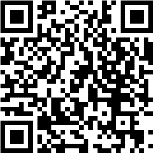 Find the Federal Poverty Guidelines in the Fee Waiver Instructions, which you can find by scanning the QR code.I have attached proof of my household income.Examples of proof include most recent tax returns, pay stubs of all household members with income, etc.I pay the following monthly expenses: Include amounts you pay for yourself, your spouse or significant other, your minor children, and other dependents in your home; if you do not have the expense, list $0.Rent or mortgage: 	$		Utilities: 		$		Food:			$		Car payments:		$		Car insurance:		$		Spousal support: 	$		Child support: 		$		Childcare		$		Medical insurance:	$		Cell phone:		$		Other (explain):		$		I am $			 in debt.Do not include any car loan, real estate loan, or mortgage.I have the following money available:List $0 if you don’t have these things.Cash: 			$		Accounts: 		$		
(checking, savings, and/or credit union)I own the following property (list the equity value of the item, which is what you could sell the item for minus the amount you still own on the item, if anything):Vehicle 1Year and make: 		$ 			Vehicle 2	Year and make: 		$ 			House I live in now	$			Other real estate	$			Other personal property (jewelry, stocks, bonds, etc.; list separately):		$					$					$			Other reasons why I cannot afford an attorney (explain unusual medical expenses, emergencies, credit card payments, student loans, reasons that the listed money is not available to you, or other circumstances to help the judicial officer understand your situation): I declare under penalty of perjury that everything I have stated in this document is true and correct.  Minn. Stat. § 358.116Date: 					Signature: 							 Name: 								County and state where signed:		Address: 												City/State/Zip: 												Phone: 													Email: 								What is next? Put this form together with your pleadings (petition, complaint, motion, answer, etc.) and proof of public assistance or proof of your financial need.File these documents with Court Administration by mail, in person or electronic filing (eFiling). A judicial officer will review your request. They will grant or deny your request.Need help?Contact the Statewide Self-Help Center at (651) 435-6535.NameAgeRelationship to youNameMonthly IncomeSource of Income$$$